РАСПИСАНИЕзанятий студентов 3-4 курсовзаочной формы обучения на 5, 7(осенний) семестры 2021-2022 учебного годаЗав. учебной частью Курского филиала Финуниверситета														О.В. Калимов«23» августа 2021 г.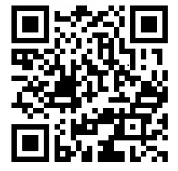 УТВЕРЖДАЮДиректор Курского филиала Финуниверситета_______________________Ю.В. Вертакова«23» августа .День неделиВремяКРС19-1Б-ЭК02КРС19-1Б-МН02КРС18-1Б-ЭК02КРС18-1Б-МН0213.09.2021 Понедельник9.00Инновации и современные модели бизнеса (лк) ст. преп. Непочатых О.Ю. ауд. 30313.09.2021 Понедельник10.40Инновации и современные модели бизнеса (лк) ст. преп. Непочатых О.Ю. ауд. 30313.09.2021 Понедельник12.30Эконометрика (лк) доц. Козьева И.А. ауд. 106Методы принятия управленческих решений (лк) ст. преп. Непочатых О.Ю. ауд. 307Управление эффективностью и результативностью (лк) доц. Белостоцкий А.А. ауд. 30313.09.2021 Понедельник14.10Эконометрика (лк) доц. Козьева И.А. ауд. 106Методы принятия управленческих решений (лк) ст. преп. Непочатых О.Ю. ауд. 307Финансовые рынки (лк) доц. Феоктистова Т.В. ауд. 304Управление эффективностью и результативностью (лк) доц. Белостоцкий А.А. ауд. 30313.09.2021 Понедельник15.50Менеджмент (лк) ст. преп. Непочатых О.Ю. ауд. 106Финансовая стратегия, планирование и бюджетирование (лк) доц. Белостоцкий А.А. ауд. 307Бухгалтерская финансовая отчетность (лк) доц. Азжеурова К.Е. ауд. 30413.09.2021 Понедельник17.30Менеджмент (лк) ст. преп. Непочатых О.Ю. ауд. 106Финансовая стратегия, планирование и бюджетирование (лк) доц. Белостоцкий А.А. ауд. 307Бухгалтерская финансовая отчетность (лк) доц. Азжеурова К.Е. ауд. 30413.09.2021 Понедельник19.10Финансовые рынки (лк) доц. Феоктистова Т.В. ауд. 30414.09.2021 Вторник9.00Аудит и контроль (лк) преп. Миляева В.Ф. ауд. 304Инновации и современные модели бизнеса (пр.) ст. преп. Непочатых О.Ю. ауд. 30314.09.2021 Вторник10.40Аудит и контроль (лк) преп. Миляева В.Ф. ауд. 304Инновации и современные модели бизнеса (пр.) ст. преп. Непочатых О.Ю. ауд. 30314.09.2021 Вторник12.30Информационные технологии в профессиональной деятельности (лк) доц. Чулаков Д.А. ауд. 309Информационные технологии в профессиональной деятельности (лк) доц. Чулаков Д.А. ауд. 30914.09.2021 Вторник14.10Эконометрика (пр.) доц. Козьева И.А. ауд. 106Методы принятия управленческих решений (пр.) ст. преп. Непочатых О.Ю. ауд. 307Информационные технологии в профессиональной деятельности (лк) доц. Чулаков Д.А. ауд. 309Информационные технологии в профессиональной деятельности (лк) доц. Чулаков Д.А. ауд. 30914.09.2021 Вторник15.50Эконометрика (пр.) доц. Козьева И.А. ауд. 106Методы принятия управленческих решений (пр.) ст. преп. Непочатых О.Ю. ауд. 30714.09.2021 Вторник17.30Менеджмент (пр.) ст. преп. Непочатых О.Ю. ауд. 106Финансовый и управленческий учет (лк) доц. Азжеурова К.Е. ауд. 30714.09.2021 Вторник19.10Менеджмент (пр.) ст. преп. Непочатых О.Ю. ауд. 106Финансовый и управленческий учет (лк) доц. Азжеурова К.Е. ауд. 307День неделиВремяКРС19-1Б-ЭК02КРС19-1Б-МН02КРС18-1Б-ЭК02КРС18-1Б-МН0215.09.2021 Среда9.0015.09.2021 Среда10.40Финансовые рынки (лк) доц. Феоктистова Т.В. ауд. 30415.09.2021 Среда12.30Финансовый и управленческий учет (пр.) доц. Азжеурова К.Е. ауд. 307Финансовые рынки (лк) доц. Феоктистова Т.В. ауд. 30415.09.2021 Среда14.10Финансовый учет (продвинутый курс) (лк) доц. Федорченко О.И. ауд. 106Методы принятия управленческих решений (пр.) ст. преп. Непочатых О.Ю. ауд. 307Бухгалтерская финансовая отчетность (пр.) доц. Азжеурова К.Е. ауд. 30415.09.2021 Среда15.50Финансовый учет (продвинутый курс) (лк) доц. Федорченко О.И. ауд. 106Антикризисное управление (лк) доц. Белостоцкий А.А. ауд. 307Бухгалтерская финансовая отчетность (пр.) доц. Азжеурова К.Е. ауд. 304Инновации и современные модели бизнеса (пр.) ст. преп. Непочатых О.Ю. ауд. 30315.09.2021 Среда17.30Менеджмент (пр.) ст. преп. Непочатых О.Ю. ауд. 106Финансовый и управленческий учет (пр.) доц. Азжеурова К.Е. ауд. 307Управление эффективностью и результативностью (пр.) доц. Белостоцкий А.А. ауд. 30315.09.2021 Среда19.10Менеджмент (пр.) ст. преп. Непочатых О.Ю. ауд. 106Управление эффективностью и результативностью (пр.) доц. Белостоцкий А.А. ауд. 30316.09.2021 Четверг9.00Финансовый учет (продвинутый курс) (пр.) доц. Федорченко О.И. ауд. 106Финансовые рынки (пр.) доц. Феоктистова Т.В. ауд. 304Управление эффективностью и результативностью (пр.) доц. Белостоцкий А.А. ауд. 30316.09.2021 Четверг10.40Финансовый учет (продвинутый курс) (пр.) доц. Федорченко О.И. ауд. 106Финансовые рынки (пр.) доц. Феоктистова Т.В. ауд. 304Управление эффективностью и результативностью (пр.) доц. Белостоцкий А.А. ауд. 30316.09.2021 Четверг12.30Экономический анализ (лк) ст. преп. Костин Р.С. ауд. 106Корпоративные финансы (лк) доц. Феоктистова Т.В. ауд. 304Финансирование бизнеса (лк) доц. Белостоцкий А.А. ауд. 30316.09.2021 Четверг14.10Экономический анализ (лк) ст. преп. Костин Р.С. ауд. 106Финансовый и управленческий учет (пр.) доц. Азжеурова К.Е. ауд. 307Корпоративные финансы (лк) доц. Феоктистова Т.В. ауд. 304Финансирование бизнеса (лк) доц. Белостоцкий А.А. ауд. 30316.09.2021 Четверг15.50Финансовый и управленческий учет (пр.) доц. Азжеурова К.Е. ауд. 30716.09.2021 Четверг17.30Методы принятия управленческих решений (пр.) ст. преп. Непочатых О.Ю. ауд. 30716.09.2021 Четверг19.10Методы принятия управленческих решений (пр.) ст. преп. Непочатых О.Ю. ауд. 30717.09.2021 Пятница9.00Экономическая политология (лк) доц. Алексеенко А.И. ауд. 106Антикризисное управление (лк) доц. Белостоцкий А.А. ауд. 307Бухгалтерская финансовая отчетность (пр.) доц. Азжеурова К.Е. ауд. 304Инновации и современные модели бизнеса (пр.) ст. преп. Непочатых О.Ю. ауд. 30317.09.2021 Пятница10.40Экономическая политология (лк) доц. Алексеенко А.И. ауд. 106Антикризисное управление (пр.) доц. Белостоцкий А.А. ауд. 307Бухгалтерская финансовая отчетность (пр.) доц. Азжеурова К.Е. ауд. 304Инновации и современные модели бизнеса (пр.) ст. преп. Непочатых О.Ю. ауд. 30317.09.2021 Пятница12.30Экономический анализ (пр.) ст. преп. Костин Р.С. ауд. 106Методы принятия управленческих решений (пр.) ст. преп. Непочатых О.Ю. ауд. 307Аудит и контроль (пр.) преп. Миляева В.Ф. ауд. 304Управление эффективностью и результативностью (пр.) доц. Белостоцкий А.А. ауд. 30317.09.2021 Пятница14.10Экономический анализ (пр.) ст. преп. Костин Р.С. ауд. 106Информационные технологии визуализации бизнес-информации (лк) ст. преп. Непочатых О.Ю. ауд. 307Аудит и контроль (пр.) преп. Миляева В.Ф. ауд. 304Управление эффективностью и результативностью (пр.) доц. Белостоцкий А.А. ауд. 30318.09.2021 Суббота9.00Эконометрика (пр.) доц. Козьева И.А. ауд. 106Финансовый и управленческий учет (пр.) доц. Азжеурова К.Е. ауд. 307Финансовые рынки (пр.) доц. Феоктистова Т.В. ауд. 205Информационные ресурсы и технологии в финансовом менеджменте (лк) ст. преп. Непочатых О.Ю. ауд. 30918.09.2021 Суббота10.40Эконометрика (пр.) доц. Козьева И.А. ауд. 106Финансовый и управленческий учет (пр.) доц. Азжеурова К.Е. ауд. 307Финансовые рынки (пр.) доц. Феоктистова Т.В. ауд. 205Информационные ресурсы и технологии в финансовом менеджменте (пр.) ст. преп. Непочатых О.Ю. ауд. 30918.09.2021 Суббота12.30Экономическая политология (пр.) доц. Алексеенко А.И. ауд. 106Информационные технологии визуализации бизнес-информации (лк) ст. преп. Непочатых О.Ю. ауд. 307Информационные технологии в профессиональной деятельности (пр.) доц. Чулаков Д.А. ауд. 309Информационные технологии в профессиональной деятельности (пр.) доц. Чулаков Д.А. ауд. 30918.09.2021 Суббота14.10Экономическая политология (пр.) доц. Алексеенко А.И. ауд. 106Информационные технологии визуализации бизнес-информации (пр.) ст. преп. Непочатых О.Ю. ауд. 307Информационные технологии в профессиональной деятельности (пр.) доц. Чулаков Д.А. ауд. 309Информационные технологии в профессиональной деятельности (пр.) доц. Чулаков Д.А. ауд. 30920.09.2021 Понедельник9.00Эконометрика (пр.) доц. Козьева И.А. ауд. 106Информационные ресурсы и технологии в финансовом менеджменте (пр.) ст. преп. Непочатых О.Ю. ауд. 31320.09.2021 Понедельник10.40Эконометрика (пр.) доц. Козьева И.А. ауд. 106Информационные ресурсы и технологии в финансовом менеджменте (пр.) ст. преп. Непочатых О.Ю. ауд. 31320.09.2021 Понедельник12.30Финансовый учет (продвинутый курс) (пр.) доц. Федорченко О.И. ауд. 106Информационные технологии визуализации бизнес-информации (пр.) ст. преп. Непочатых О.Ю. ауд. 307Информационные технологии в профессиональной деятельности (пр.) доц. Чулаков Д.А. ауд. 309Информационные технологии в профессиональной деятельности (пр.) доц. Чулаков Д.А. ауд. 30920.09.2021 Понедельник14.10Финансовый учет (продвинутый курс) (пр.) доц. Федорченко О.И. ауд. 106Информационные технологии визуализации бизнес-информации (пр.) ст. преп. Непочатых О.Ю. ауд. 307Информационные технологии в профессиональной деятельности (пр.) доц. Чулаков Д.А. ауд. 309Информационные технологии в профессиональной деятельности (пр.) доц. Чулаков Д.А. ауд. 30920.09.2021 Понедельник15.50Антикризисное управление (пр.) доц. Белостоцкий А.А. ауд. 307Финансовые рынки (пр.) доц. Феоктистова Т.В. ауд. 30420.09.2021 Понедельник17.30Антикризисное управление (пр.) доц. Белостоцкий А.А. ауд. 307Финансовые рынки (пр.) доц. Феоктистова Т.В. ауд. 30421.09.2021 Вторник9.00Финансовые рынки (пр.) доц. Феоктистова Т.В. ауд. 304Информационные ресурсы и технологии в финансовом менеджменте (пр.) ст. преп. Непочатых О.Ю. ауд. 30921.09.2021 Вторник10.40Финансовые рынки (пр.) доц. Феоктистова Т.В. ауд. 304Информационные ресурсы и технологии в финансовом менеджменте (пр.) ст. преп. Непочатых О.Ю. ауд. 30921.09.2021 Вторник12.30Информационные технологии визуализации бизнес-информации (пр.) ст. преп. Непочатых О.Ю. ауд. 307Информационные технологии в профессиональной деятельности (пр.) доц. Чулаков Д.А. ауд. 309Информационные технологии в профессиональной деятельности (пр.) доц. Чулаков Д.А. ауд. 30921.09.2021 Вторник14.10Менеджмент (пр.) ст. преп. Непочатых О.Ю. ауд. 106Антикризисное управление (пр.) доц. Белостоцкий А.А. ауд. 307Информационные технологии в профессиональной деятельности (пр.) доц. Чулаков Д.А. ауд. 309Информационные технологии в профессиональной деятельности (пр.) доц. Чулаков Д.А. ауд. 30921.09.2021 Вторник15.50Менеджмент (пр.) ст. преп. Непочатых О.Ю. ауд. 106Финансовая стратегия, планирование и бюджетирование (пр.) доц. Белостоцкий А.А. ауд. 30721.09.2021 Вторник17.30Экономическая политология (пр.) доц. Алексеенко А.И. ауд. 106Финансовая стратегия, планирование и бюджетирование (пр.) доц. Белостоцкий А.А. ауд. 30721.09.2021 Вторник19.10Экономическая политология (пр.) доц. Алексеенко А.И. ауд. 10622.09.2021 Среда9.00Реорганизация бизнеса: слияния и поглощения (лк) преп. Вселенская И.В. ауд. 30322.09.2021 Среда10.40Операционный менеджмент (лк) ст. преп. Непочатых О.Ю. ауд. 307Корпоративные финансы (пр.) доц. Феоктистова Т.В. ауд. 304Реорганизация бизнеса: слияния и поглощения (пр.) преп. Вселенская И.В. ауд. 30322.09.2021 Среда12.30Операционный менеджмент (лк) ст. преп. Непочатых О.Ю. ауд. 307Корпоративные финансы (пр.) доц. Феоктистова Т.В. ауд. 304Реорганизация бизнеса: слияния и поглощения (пр.) преп. Вселенская И.В. ауд. 30322.09.2021 Среда14.10Оценка и управление стоимостью бизнеса (лк) ст. преп. Костин Р.С. ауд. 106Аудит и контроль (пр.) преп. Миляева В.Ф. ауд. 304Инновации и современные модели бизнеса (пр.) ст. преп. Непочатых О.Ю. ауд. 30322.09.2021 Среда15.50Экономическая статистика (лк) ст. преп. Непочатых О.Ю. ауд. 106Аудит и контроль (пр.) преп. Миляева В.Ф. ауд. 30422.09.2021 Среда17.30Экономическая статистика (лк) ст. преп. Непочатых О.Ю. ауд. 10622.09.2021 Среда19.10Экономическая статистика (пр.) ст. преп. Непочатых О.Ю. ауд. 10623.09.2021 Четверг9.00Операционный менеджмент (лк) ст. преп. Непочатых О.Ю. ауд. 307Корпоративные финансы (пр.) доц. Феоктистова Т.В. ауд. 304Финансирование бизнеса (пр.) доц. Белостоцкий А.А. ауд. 30323.09.2021 Четверг10.40Операционный менеджмент (лк) ст. преп. Непочатых О.Ю. ауд. 307Корпоративные финансы (пр.) доц. Феоктистова Т.В. ауд. 304Финансирование бизнеса (пр.) доц. Белостоцкий А.А. ауд. 30323.09.2021 Четверг12.30Оценка и управление стоимостью бизнеса (пр.) ст. преп. Костин Р.С. ауд. 106Операционный менеджмент (пр.) ст. преп. Непочатых О.Ю. ауд. 307Аудит и контроль (пр.) преп. Миляева В.Ф. ауд. 304Реорганизация бизнеса: слияния и поглощения (пр.) преп. Вселенская И.В. ауд. 30323.09.2021 Четверг14.10Оценка и управление стоимостью бизнеса (пр.) ст. преп. Костин Р.С. ауд. 106Финансовая стратегия, планирование и бюджетирование (пр.) доц. Белостоцкий А.А. ауд. 307Аудит и контроль (пр.) преп. Миляева В.Ф. ауд. 304Реорганизация бизнеса: слияния и поглощения (пр.) преп. Вселенская И.В. ауд. 30323.09.2021 Четверг15.50Оценка и управление стоимостью бизнеса (пр.) ст. преп. Костин Р.С. ауд. 10623.09.2021 Четверг17.30Экономическая статистика (пр.) ст. преп. Непочатых О.Ю. ауд. 10624.09.2021 Пятница9.00Операционный менеджмент (пр.) ст. преп. Непочатых О.Ю. ауд. 307Бухгалтерская финансовая отчетность (пр.) доц. Азжеурова К.Е. ауд. 304Финансирование бизнеса (пр.) доц. Белостоцкий А.А. ауд. 30324.09.2021 Пятница10.40Операционный менеджмент (пр.) ст. преп. Непочатых О.Ю. ауд. 307Бухгалтерская финансовая отчетность (пр.) доц. Азжеурова К.Е. ауд. 304Финансирование бизнеса (пр.) доц. Белостоцкий А.А. ауд. 30324.09.2021 Пятница12.30Экономический анализ (пр.) ст. преп. Костин Р.С. ауд. 106Финансовый и управленческий учет (пр.) доц. Азжеурова К.Е. ауд. 307Корпоративные финансы (пр.) доц. Феоктистова Т.В. ауд. 304Реорганизация бизнеса: слияния и поглощения (пр.) преп. Вселенская И.В. ауд. 30324.09.2021 Пятница14.10Экономический анализ (пр.) ст. преп. Костин Р.С. ауд. 106Финансовый и управленческий учет (пр.) доц. Азжеурова К.Е. ауд. 307Корпоративные финансы (пр.) доц. Феоктистова Т.В. ауд. 304Реорганизация бизнеса: слияния и поглощения (пр.) преп. Вселенская И.В. ауд. 30324.09.2021 Пятница15.50Экономическая статистика (пр.) ст. преп. Непочатых О.Ю. ауд. 10624.09.2021 Пятница17.30Экономическая статистика (пр.) ст. преп. Непочатых О.Ю. ауд. 10625.09.2021 Суббота9.00Операционный менеджмент (пр.) ст. преп. Непочатых О.Ю. ауд. 307Корпоративные финансы (пр.) доц. Феоктистова Т.В. ауд. 205Финансирование бизнеса (пр.) доц. Белостоцкий А.А. ауд. 20725.09.2021 Суббота10.40Операционный менеджмент (пр.) ст. преп. Непочатых О.Ю. ауд. 307Корпоративные финансы (пр.) доц. Феоктистова Т.В. ауд. 205Финансирование бизнеса (пр.) доц. Белостоцкий А.А. ауд. 20725.09.2021 Суббота12.30Финансовый учет (продвинутый курс) (пр.) доц. Федорченко О.И. ауд. 106Финансовая стратегия, планирование и бюджетирование (пр.) доц. Белостоцкий А.А. ауд. 307Информационные технологии в профессиональной деятельности (пр.) доц. Чулаков Д.А. ауд. 309Информационные технологии в профессиональной деятельности (пр.) доц. Чулаков Д.А. ауд. 30925.09.2021 Суббота14.10Финансовый учет (продвинутый курс) (пр.) доц. Федорченко О.И. ауд. 106Финансовая стратегия, планирование и бюджетирование (пр.) доц. Белостоцкий А.А. ауд. 307Информационные технологии в профессиональной деятельности (пр.) доц. Чулаков Д.А. ауд. 309Информационные технологии в профессиональной деятельности (пр.) доц. Чулаков Д.А. ауд. 30925.09.2021 Суббота15.50Экономическая статистика (пр.) ст. преп. Непочатых О.Ю. ауд. 10625.09.2021 Суббота17.30Экономическая статистика (пр.) ст. преп. Непочатых О.Ю. ауд. 10627.09.2021 Понедельник9.00Экономический анализ (пр.) ст. преп. Костин Р.С. ауд. 106Операционный менеджмент (пр.) ст. преп. Непочатых О.Ю. ауд. 307Научно-исследовательская работа (учебно-научный семинар) проф. Вертакова Ю.В. ауд. 30427.09.2021 Понедельник10.40Экономический анализ (пр.) ст. преп. Костин Р.С. ауд. 106Операционный менеджмент (пр.) ст. преп. Непочатых О.Ю. ауд. 307Управление оборотным капиталом (лк) доц. Белостоцкий А.А. ауд. 30327.09.2021 Понедельник12.30Оценка и управление стоимостью бизнеса (пр.) ст. преп. Костин Р.С. ауд. 106Операционный менеджмент (пр.) ст. преп. Непочатых О.Ю. ауд. 307Управление оборотным капиталом (лк) доц. Белостоцкий А.А. ауд. 30327.09.2021 Понедельник14.10Финансовая стратегия, планирование и бюджетирование (пр.) доц. Белостоцкий А.А. ауд. 307Информационные ресурсы и технологии в финансовом менеджменте (пр.) ст. преп. Непочатых О.Ю. ауд. 30928.09.2021 Вторник10.4028.09.2021 Вторник12.30Научно-исследовательская работа (учебно-научный семинар) доц. Зарецкая В.Г. ауд. 30328.09.2021 Вторник14.10Управление оборотным капиталом (пр.) доц. Белостоцкий А.А. ауд. 30328.09.2021 Вторник15.50Управление оборотным капиталом (пр.) доц. Белостоцкий А.А. ауд. 30328.09.2021 Вторник17.30Управление оборотным капиталом (пр.) доц. Белостоцкий А.А. ауд. 30329.09.2021 Среда14.1029.09.2021 Среда15.50Управление оборотным капиталом (пр.) доц. Белостоцкий А.А. ауд. 30329.09.2021 Среда17.30Управление оборотным капиталом (пр.) доц. Белостоцкий А.А. ауд. 30329.09.2021 Среда19.10Управление оборотным капиталом (пр.) доц. Белостоцкий А.А. ауд. 303